Лэпбук «Город Профессий»Автор: Нестерова Екатерина ЮрьевнаАннотация: Дидактическое пособие лэпбук «Город Профессий» представляет собой картонный альбом. На страницах альбома имеются шаблоны мальчика и девочки, а также различные кармашки с карточками, для создания образа какой-либо профессии, плоскостные изображения предметов, относящиеся к той или иной профессии, игра-ходилка:« Пожарная команда», «Космогонки». Картинки и шаблоны взяты из детских журналов.Пояснительная записка: Данный лэпбук предназначен для детей  дошкольного возраста и является развивающим средством обучения. Пособие лэпбук «Город Профессий» может быть использовано для организации совместной работы педагога и детей, родителей и детей, а так же для самостоятельной коллективной деятельности детей и самостоятельной индивидуальной деятельности ребёнка.Цель: обобщение представлений детей о профессиях, орудиях труда и трудовых действиях.Задачи: - помочь понять детям важность каждой профессии; - формировать правильное отношение к труду; - развивать интерес к различным профессиям; - развивать речь, мышление, воображение, память; - развивать познавательные и творческие способности детей; - развивать мелкую моторику рук; - развивать коммуникативные качества;- воспитывать уважение к труду взрослых; - воспитывать навыки сотрудничества,  самостоятельность.Игровое действие: Педагог рассказывает детям о том, что куклы собираются на работу, каждый должен одеться в рабочий костюм и взять свои инструменты. Воспитатель читает загадки, дети должны догадаться и одеть куклу в соответствующий костюм. Дети подбирают одежду и называют соответствующую профессию.Затем взрослый просит детей закрыть глаза, путает предметы одежды. Дети исправляют ошибки. Игра повторяется несколько раз.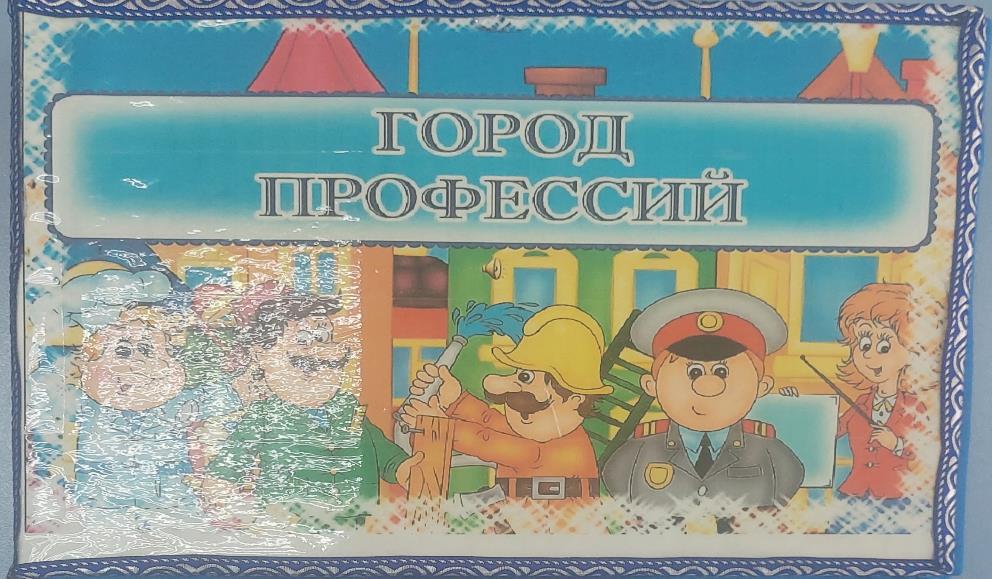 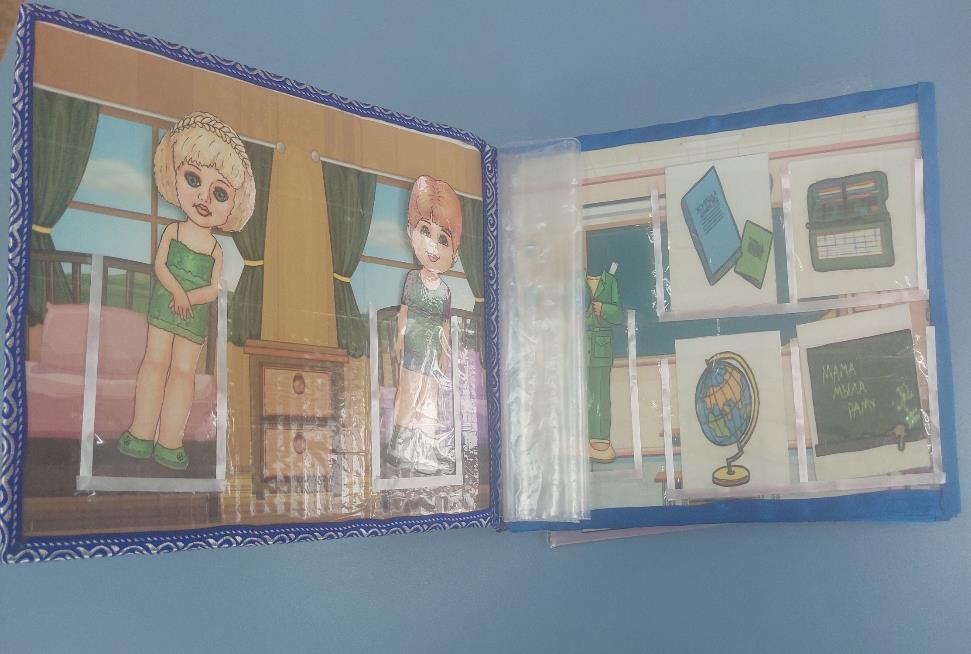 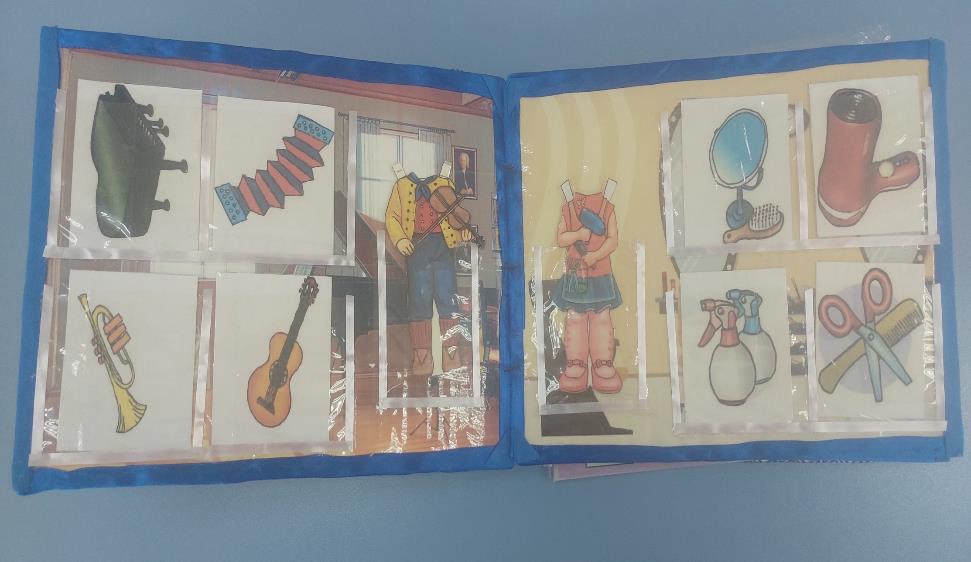 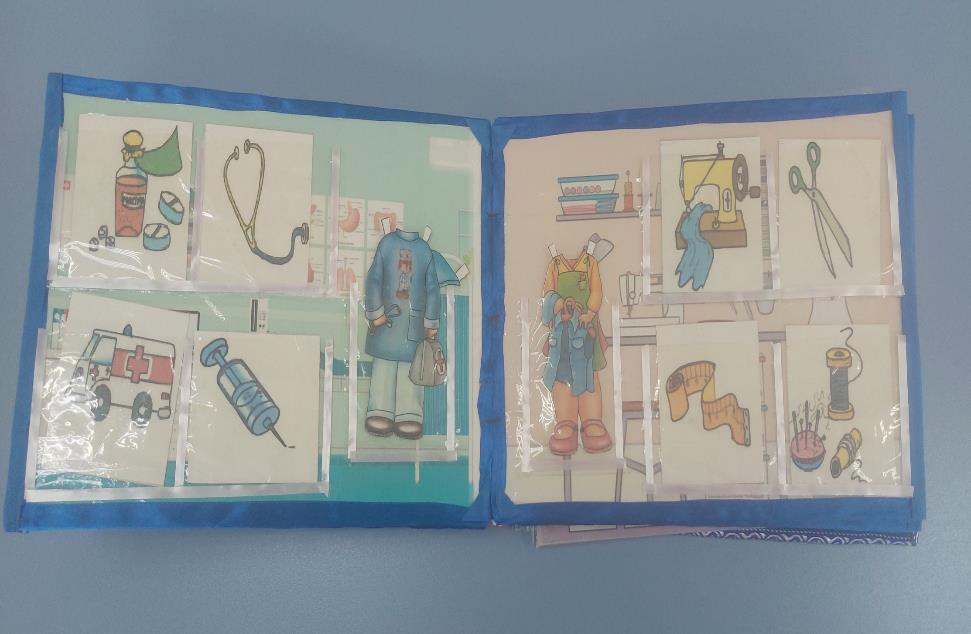 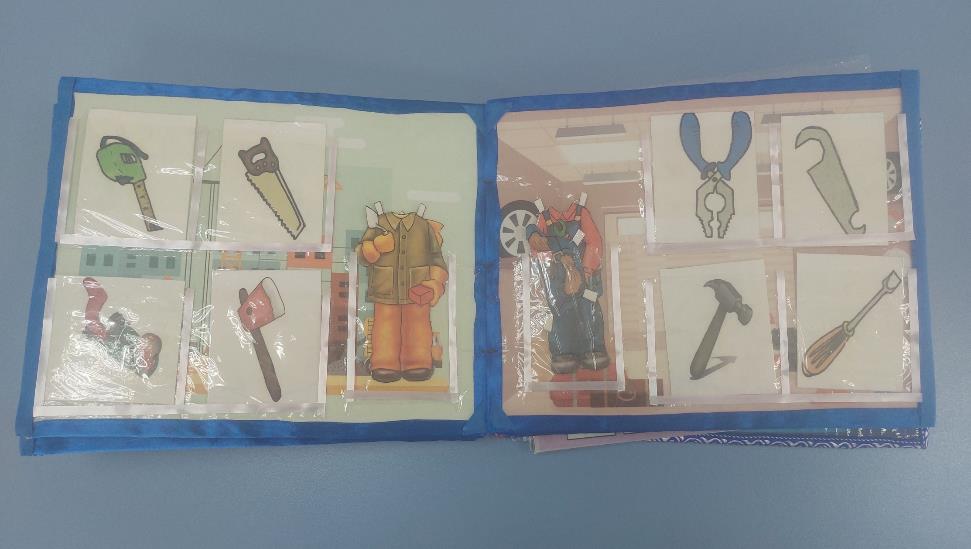 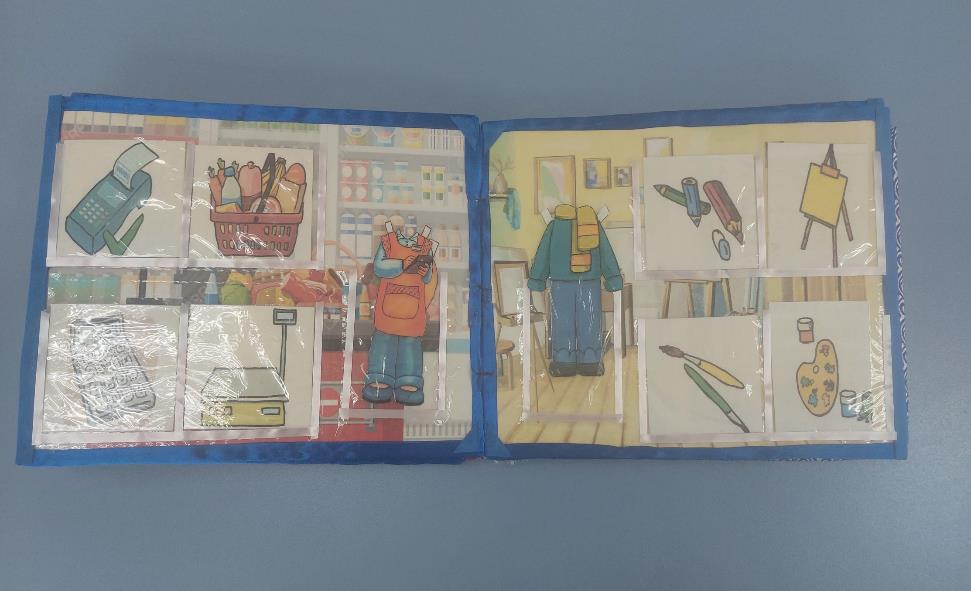 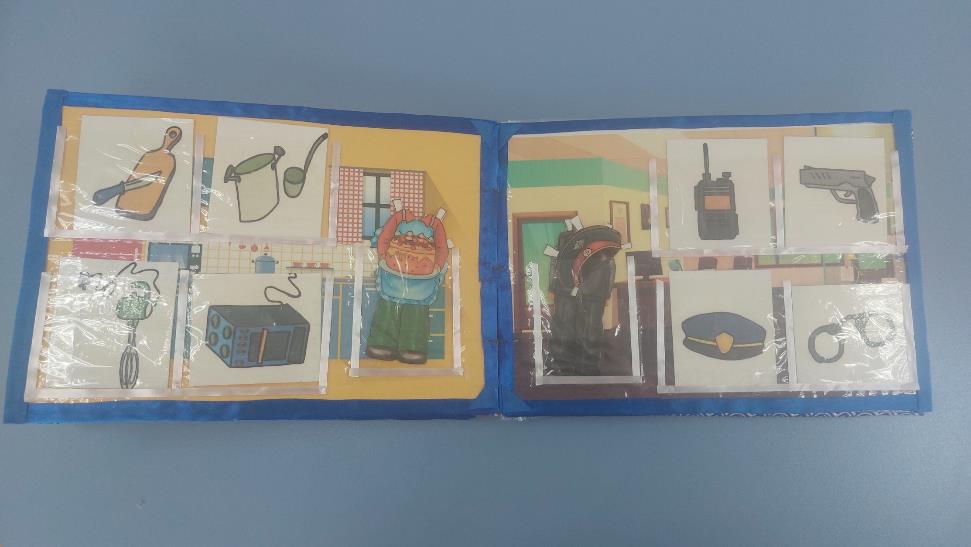 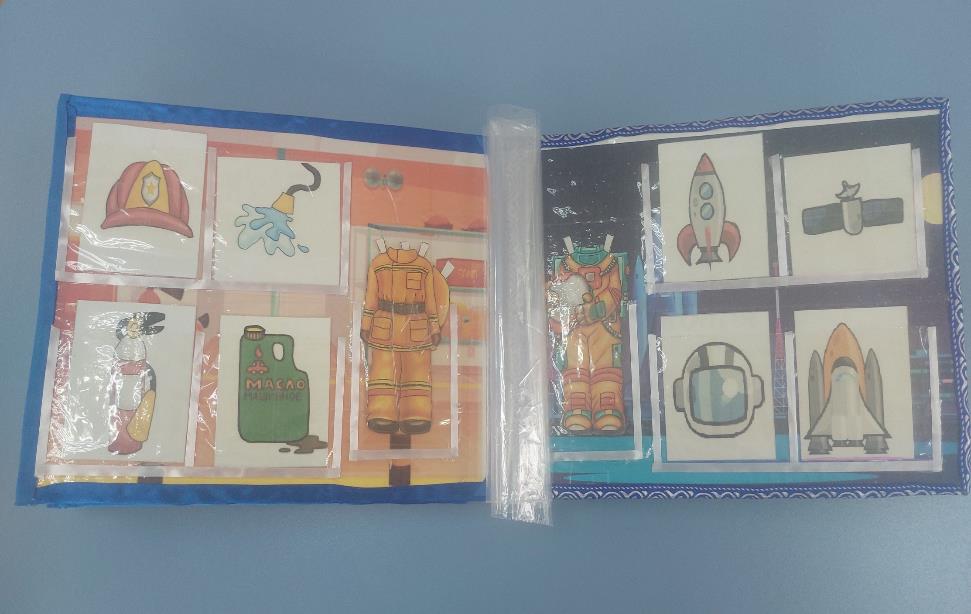 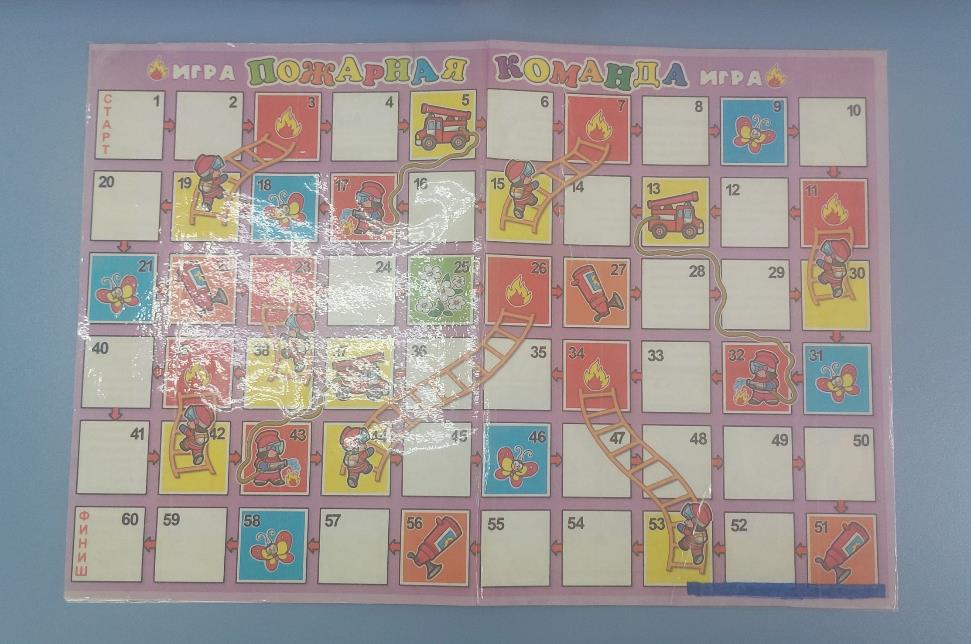 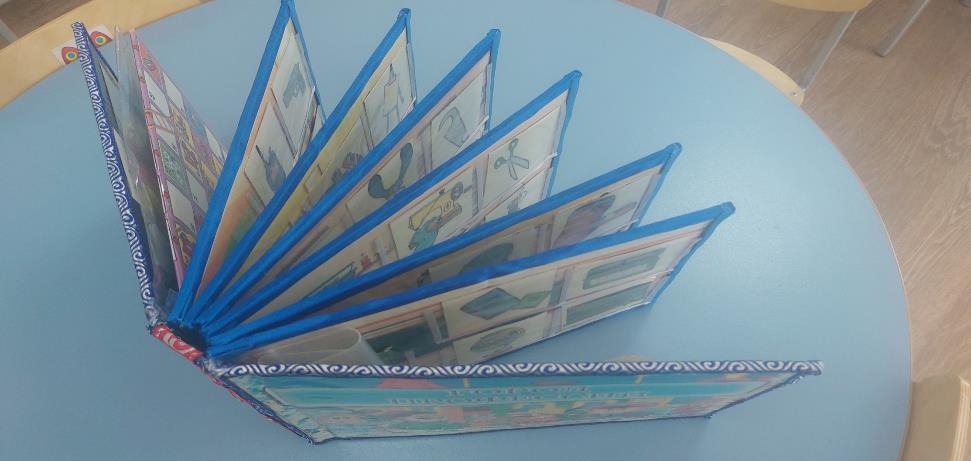  Ожидаемый результат: дети познакомились с  профессиями, расширили знания  и представления о знакомых профессиях, орудиях труда.